 Ilminster Avenue Nursery School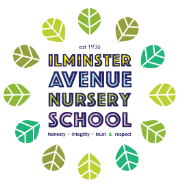 